Los MV1 y MV2 deben presentarse en la solicitud en físico y en formato digital conforme la siguiente tabla:Notas:1. El nombre del medio de verificación debe ser el mismo en la solicitud en físico y en formato digital.2. Folios hace referencia al rango de páginas donde se ubica el medio de verificación en la solicitud en físico.SUPERINTENDENCIA NACIONAL DE EDUCACIÓN SUPERIOR UNIVERSITARIA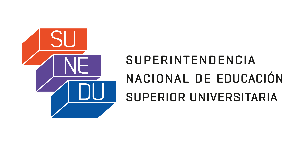 FORMATO DE LICENCIAMIENTO BB52NOMBRE DE LA UNIVERSIDADUNIVERSIDAD NACIONAL DE SAN CRISTÓBAL DE HUAMANGA.REPRESENTANTE LEGALDr. HOMERO ANGO AGUILAR.CONDICIÓN VIIExistencia de mecanismos de mediación e inserción laboral (bolsa de trabajo u otros).COMPONENTEVII.1Mecanismos de mediación e inserción laboral para estudiantes y egresados.INDICADOR 52Mecanismos de apoyo a la inserción laboral.1. MEDIO DE VERIFICACIÓN (MV)MV1:Plataforma virtual de la bolsa de trabajo en portal web oficial (dominio propio de la universidad) disponible para los estudiantes y graduados; yMV2: Registro de actividades orientadas a la mejora de la inserción laboral tales como: cursos, talleres, seminarios, programas, entre otros. 2. CONSIDERACIONES PARA EL CUMPLIMIENTO DEL INDICADORMV1La universidad debe presentar un documento donde se evidencia la existencia de la plataforma virtual de la bolsa de trabajo institucional (manual de usuario u otro).La universidad debe enviar usuario y contraseña de acceso al portal laboral institucional.MV2La universidad debe contar con un registro de las actividades que realiza, orientadas a la mejora de la inserción laboral tales como: Cursos, talleres, seminarios, programas, entre otros.CÓDIGO DEL MEDIO DE VERIFICACIÓNNOMBRE DEL MEDIO DE VERIFICACIÓN1UBICACIÓN EN LA SOLICITUD(indicar folios2 correspondientes)MV1CONVENIO ENTRE UNIVERSIA Y UNSCH.  (VINCULO MV)  (VINCULO MV)-  FACTURA POR SERVICIO ESPECIALIZADO DE HOSTING (VINCULO MV)- INSTRUCTIVO PARA REGISTRO DE ALUMNOS EN LA BOLSA DE TRABAJO – UNSCH.    (VINCULO MV)-  INSTRUCTIVO PARA REGISTRO DE EMPRESAS EN LA BOLSA DE TRABAJO – UNSCH   (VINCULO MV)Link de acceso:  http://unsch.trabajando.pe/MV2REGISTRO DE ACTIVIDADES DESARROLLADAS DURANTE 2014-2015.   (VINCULO MV)3. OBSERVACIONES ADICIONALES